ПРОЄКТ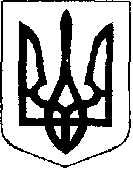 У К Р А Ї Н АЖовківська міська радаЛьвівського району Львівської області-а сесія VIІІ-го демократичного скликання	         РІШЕННЯвід                       р.    № 	м. ЖовкваПро затвердження гр. Грень Федору Михайловичу технічної документації із землеустрою щодо встановлення (відновлення) меж земельної ділянки в натурі (на місцевість)  площею 0,0567 га для будівництва та обслуговування житлового будинку, господарських будівель і споруд по вулиці Визволення, 27 в місті Жовква Львівського (Жовківського) району Львівської області      Розглянувши заяву гр. Грень Федора Михайловича про затвердження технічної документації із землеустрою щодо встановлення (відновлення) меж земельної ділянки в натурі (на місцевість) площею 0,0567 га для будівництва та обслуговування житлового будинку, господарських будівель і споруд по вулиці Визволення, 27 в місті Жовква Львівського (Жовківського) району Львівської області, керуючись ст.12, 118, 121, 186 Земельного кодексу України та ст.26 Закону України «Про місцеве самоврядування в Україні», за погодженням з постійною комісією з питань земельних відносин, земельного кадастру, планування території, будівництва, архітектури, охорони пам’яток, історичного середовища, природокористування та охорони довкілля, Жовківська міська рада                                                       В И Р І Ш И Л А:1. Затвердити гр. Грень Федору Михайловичу технічну документацію із землеустрою щодо встановлення (відновлення) земельної ділянки в натурі (на місцевість) площею 0,0567 га, кадастровий номер 4622710100:01:016:0583 для будівництва та обслуговування житлового будинку, господарських будівель і споруд по вулиці Визволення, 27, в місті Жовква Львівського (Жовківського) району  Львівської області.2. Надати у власність гр. Грень Федору Михайловичу земельну ділянку (кадастровий номер 4622710100:01:016:0583) площею 0,0567 га для будівництва та обслуговування житлового будинку, господарських будівель і споруд по вулиці Визволення, 27 в місті Жовква Львівського (Жовківського) району Львівської області.3. Зареєструвати речове право на земельну ділянку у встановленому законодавством порядку.4. Контроль за виконанням рішення покласти на постійну комісію з питань земельних відносин, земельного кадастру, планування території, будівництва, архітектури, охорони пам’яток, історичного середовища, природокористування та охорони довкілля  (Креховець З.М.).Міський голова				                            Олег ВОЛЬСЬКИЙ                                                                               